UMW / AZ / PN - 134 / 18     		                                                Wrocław, 18.12.2018 r.Informacja z otwarcia ofertNAZWA POSTĘPOWANIAŚwiadczenie usług pocztowych w obrocie krajowym i zagranicznym dla Uniwersytetu Medycznego im. Piastów Śląskich we Wrocławiu, w zakresie przyjmowania, przemieszczania i doręczenia przesyłek pocztowych oraz ich ewentualnych zwrotów do nadawcy po wyczerpaniu możliwości ich doręczenia do adresata.W niniejszym postępowaniu do upływu terminu składania ofert wpłynęła do Zamawiającego 1 oferta.Bezpośrednio przed otwarciem ofert Zamawiający podał kwotę, jaką zamierza przeznaczyć na sfinansowanie przedmiotu zamówienia: 485 741,51 PLN bruttoKryteriami oceny ofert były: -Cena realizacji przedmiotu zamówienia – 60 %,-Ilość punktów odbioru przesyłek awizowanych na terenie Polski na dzień 01.12.2018 r. – 20%-Możliwość bezpłatnego elektronicznego monitorowania wszystkich przesyłek rejestrowanych krajowych i zagranicznych – 20%Ofertę złożył następujący Wykonawca, wymieniony w Tabeli: Warunki płatności zgodnie ze wzorem umowy.				                                               Kanclerz UMW                                                                                            mgr Iwona Janus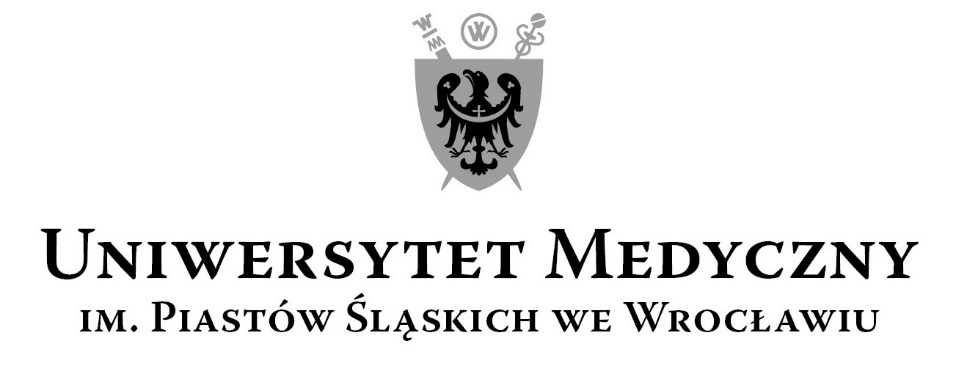 50-367 Wrocław, Wybrzeże L. Pasteura 1Zespół ds. Zamówień Publicznych UMWul. K. Marcinkowskiego 2-6, 50-368 Wrocławfaks 71 / 784-00-45e-mail: jerzy.chadzynski@umed.wroc.pl 50-367 Wrocław, Wybrzeże L. Pasteura 1Zespół ds. Zamówień Publicznych UMWul. K. Marcinkowskiego 2-6, 50-368 Wrocławfaks 71 / 784-00-45e-mail: jerzy.chadzynski@umed.wroc.pl NrWykonawcy, adres Cena realizacji przedmiotu zamówienia bruttow PLNIlość punktów odbioru przesyłek awizowanych na terenie Polski na dzień 01.12.2018 r.Możliwość bezpłatnego elektronicznego monitorowania wszystkich przesyłek rejestrowanych krajowych i zagranicznych 1Poczta Polska S.A.Rejon Sprzedaży Wrocław-MiastoUl.Krasińskiego150-945 Wrocław501 122,107046Tak